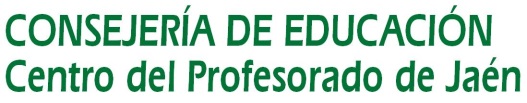 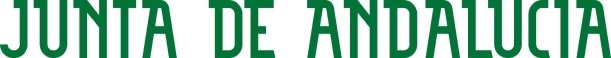 ACTA Nº 1         GRUPO DE TRABAJO: BILINGUISMO E INTERNACIONALIZACIÓN. EDUCACIÓN PRIMARIA BILINGÜE.La coordinación del grupo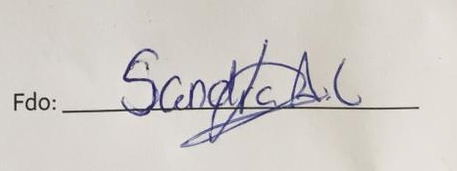 Lugar: TORREDONJIMENO (JAÉN)Lugar: TORREDONJIMENO (JAÉN)Lugar: TORREDONJIMENO (JAÉN)Fecha: 13/01/2020Hora comienzo: 17:00Hora final: 18:00Asistentes: 1.- SANDRA MARÍA ARJONA LUQUE2.- ROCÍO QUESADA COBO3.- ESTEFANÍA PEÑA BARRANCO4.- CRISTINA GARCÍA JIMÉNEZ5.- ANA ISABEL ESCABIAS ACEITUNOAsistentes: 1.- SANDRA MARÍA ARJONA LUQUE2.- ROCÍO QUESADA COBO3.- ESTEFANÍA PEÑA BARRANCO4.- CRISTINA GARCÍA JIMÉNEZ5.- ANA ISABEL ESCABIAS ACEITUNOAsistentes: 1.- SANDRA MARÍA ARJONA LUQUE2.- ROCÍO QUESADA COBO3.- ESTEFANÍA PEÑA BARRANCO4.- CRISTINA GARCÍA JIMÉNEZ5.- ANA ISABEL ESCABIAS ACEITUNOORDEN DEL DÍA  A continuación, trataremos los siguientes puntos de la orden del día:Pautas para la elaboración del proyecto Erasmus.Consenso de los puntos a tratar en las siguientes sesionesAnálisis de progreso (¿qué hemos hecho?)TUTORIAL SOBRE CÓMO BUSCAR SOCIOS Y RECURSOS EN E- TWINNING Y SCHOOL EDUCATION GATEWAY (EVIDENCIAS EN COLABORA)Planificación de actuaciones (qué vamos a hacer)DARSE DE ALTA EN E- TWINNING Y EN SCHOOL EDUCATION GATEWAYEvaluación sobre obstáculos, logros, retos… tanto de resultados como de procesos de funcionamiento del grupo.EL CEIP SAN ROQUE ESTÁ INMERSO EN UN PROYECTO ERASMUS, Y ESTA SESIÓN HA SIDO INFORMÁTIVO PUESTO QUE EL CEIP MARTÍN GORDO QUIERE REALIZAR ESTE PROYECTO INTERNACIONAL EN PRÓXIMOS CURSOS